НАЗАРЕНКО Светлана Юрьевна,Краснодарский край, Тимашевский район, станица Роговская,Муниципальное бюджетное учреждение дополнительного образованияЦентр творчества «Радуга»муниципального образования Тимашевский район, 8 класс«СОВРЕМЕННАЯ АВОСЬКА – ЭКО-СУМКА «ПРИМУЛА»»Научный руководитель:Кондрыко Ирина Николаевна,педагог  дополнительного образованияМБУДО ЦТ «Радуга»Тимашевский район, станица РоговскаяПриложение 1.   рис.1         рис.2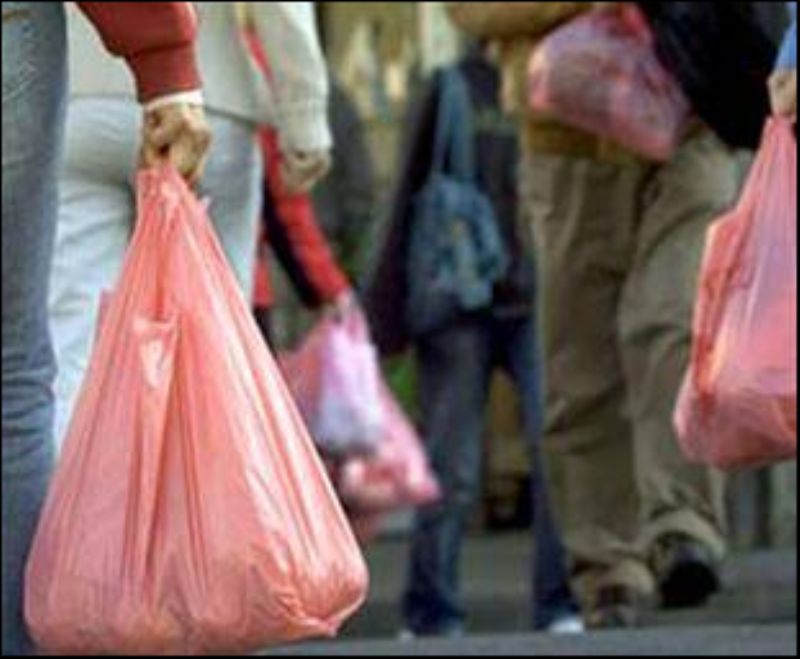 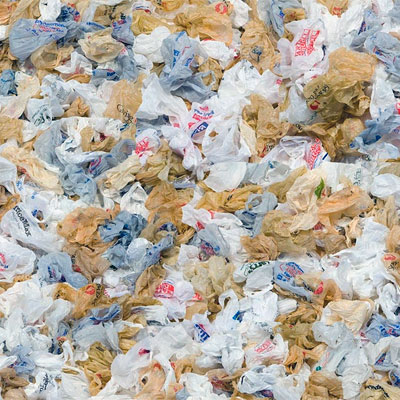 рис.3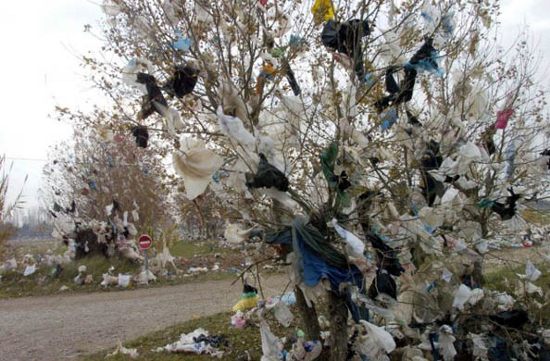 рис.4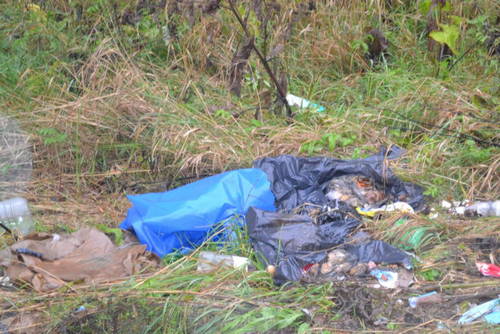 